Раздел 1. Занятие 3. Тема: «Формирование навыков совместной деятельности».Урок 3.Тема раздела: Коммуникативная адаптацияТема: Формирование навыков совместной деятельности. Работа в паре.Цели: - развитие умений работы в паре- тренировка  произвольности  внимания- тренировка переключаемости и устойчивости  внимания - умение воспринимать информацию,  поданную в разных видах (вербально, зрительно, тактильно)Этапы урокаХод урокаФормирование УУД,Ι. Вводный Коммуникативное упражнение «С добрым утром»С добрым утром глазки, вы проснулись.С добрым утром ушки, вы проснулись.Глазки смотрят, смотрят, Ушки слушают, слушают;Ручки хлопают, хлопают; Ножки топают, топаютМы проснулись!Теперь  ребята давайте поздороваемся  с соседом  «Здравствуй Вася! .и т.д«Хлопки» По команде, начиная с первого, каждый ученик последовательно делает один хлопок. Хлопки должны идти друг за другом. Один участник делает только один хлопок, ни больше, ни меньше. Оптимальное время выполнения группой из 20 человек составляет 3 секунды.Познавательные УУД1.Находить сходство и отличая с эталоном(визуальным ,слуховым, тактильным и т.д)2.Переключать внимание  с одного вида деятельности на другой3.Сохранять устойчивость внимания  на протяжении упражнении; урока.4.Делать выводы в результате совместной работы класса и учителя.II. Развитие умений.1.Упражнение «Наблюдательность» Упражнение на развитие зрительного внимания. В этой игре выявляются связи внимания и зрительной памяти. Детям предлагается по памяти подробно описать школьный двор, путь из дома в школу - то, что они видели сотни раз. Такие описания младшие школьники делают устно, а их одноклассники (сосед по парте) дополняют пропущенные детали. 2. Упражнение на развитие произвольного внимания В альбомах по психологии нарисуйте в ряд 10 треугольников. По завершении работы ребенка предупреждают о необходимости быть внимательным, так как инструкция произносится только один раз: «Будь внимательным, заштрихуй красным карандашом третий, седьмой и девятый треугольники». Если ребенок спрашивает, что делать дальше, ответьте, что пусть он делает так, как понял.Если ребенок справился с первым заданием, можно продолжить выполнение заданий, придумывая и постепенно усложняя условия.Взаимопроверка результатов3. Графический диктант 4. Найди отличия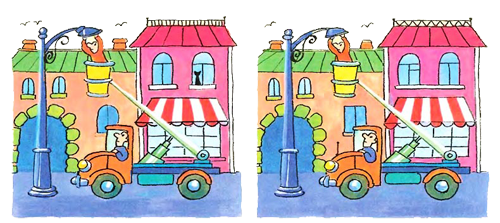 Упражнение "Выполни по образцу" (тренировка концентрации внимания).Упражнение включает в себя задание на прорисовку достаточно сложных, но повторяющихся узоров.
Каждый из узоров требует повышенного внимания ребенка, т.к. требует от него выполнения нескольких последовательных действий:

а) анализ каждого элемента узора;
б) правильное воспроизведение каждого элемента;
в) удержание последовательности в течение продолжительного времени.



При выполнении подобного рода заданий важно не только, насколько точно ребенок воспроизводит образец (концентрация внимания), но и как долго он может работать без ошибок. Поэтому каждый раз старайтесь понемногу увеличивать время выполнения одного узора. Для начала достаточно 5 мин.
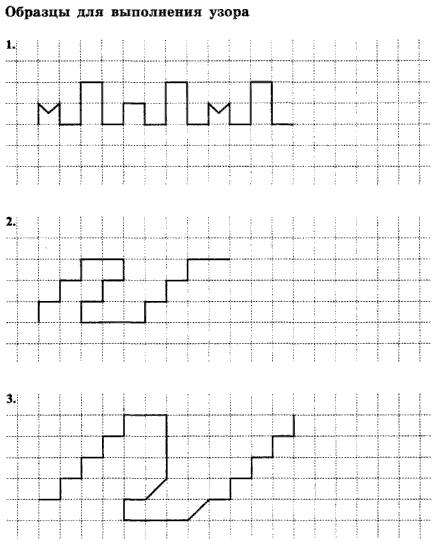 Коммуникативные УУД1. Развиваем умение слушать и понимать речь других.2.  Оформлять свои мысли в устной  форме.4. Умение работать в паре и в группах.Регулятивные УУД1. Определять и формулировать цель деятельности на уроке с помощью учителя.2. Проговаривать последова-тельность действий на уроке.3. Учиться высказывать своё предположение на основе работы с иллюстрацией.4. Учиться работать по предложенному учителем плану.Личностные результаты1. Развиваем умения выражать эмоции.2. Оценивать поступки в соответствии с определённой ситуацией. 3. Формируем мотивацию к обучению и целенаправленной познавательной деятельности.ΙΙΙ. Итог.– С каким настроением уходите с урока?– Как бы вы сами оценили свою работу?ΙV. Домашнее задание.Повторяем упражнения урока